SUCCEED teacher workshop 2013Bathtub Analogy – Discussion In the bathtub analogy, explain what is represented by each of the following:Exercises Greenhouse Gas AnalogyAssume that the mass of carbon dioxide equivalent (CO2e) entering the atmosphere continues indefinitely at the current levels of 7 GT of CO2e/year. Show this flat rate on the graph below.  Now draw another flow rate curve for CO2e leaving the atmosphere versus time. Show how it will reach a dynamic equilibrium. Indicate on the time-axis the amount of years that will take (100, 1,000, 10,000, even more?)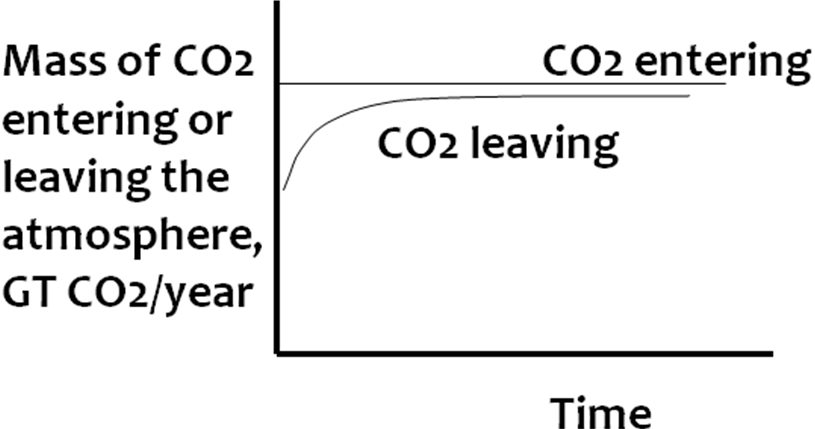 Consider the total mass of CO2e in the atmosphere at any given time. Draw a curve showing this total mass versus time based on the curves you drew in the previous exercise.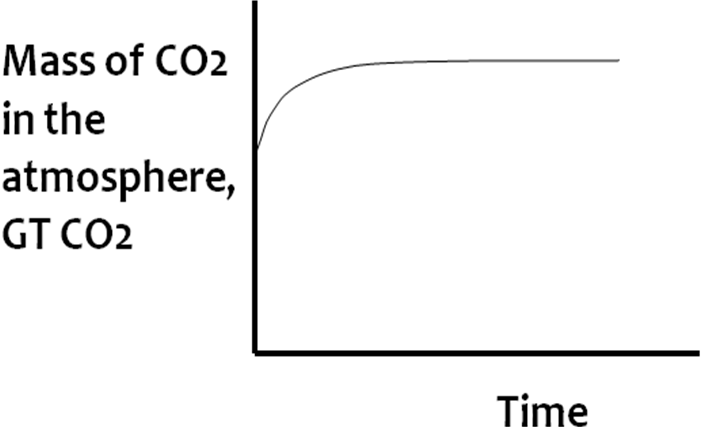 Greenhouse Gas AnalogyEnergy AnalogyThe bathtubThe bathtubThe atmosphereThe Earth and its atmosphereThe waterThe waterGreenhouse gases (e.g., carbon dioxide)Energy or powerThe flow rate of water entering the bathtub (faucet)The flow rate of water entering the bathtub (faucet)The emission rate of greenhouse gases entering the atmosphereThe incoming radiationThe flow rate of water leaving the bathtub (drain)The flow rate of water leaving the bathtub (drain)The rate at which greenhouse gases leaves the atmosphere through sinks (absorption by ocean, uptake in forests, etc)The outgoing radiationClogging of bathtub drainClogging of bathtub drainChanges in the ability of sinks to absorb greenhouse gases from the atmosphere Greenhouse gases in the atmosphere The level of water in the bathtubThe level of water in the bathtubThe total mass of greenhouse gases in the atmosphereAmount of energy stored by Earth and its atmosphereThe change in the flow rate of water leaving the bathtubThe change in the flow rate of water leaving the bathtubThe change in the rate at which greenhouse gases leaves the atmosphereChange in the amount of outgoing radiationThe underlying cause of the change in the flow rate of water leaving the bathtubThe underlying cause of the change in the flow rate of water leaving the bathtubThe underlying cause of the rate at which water leaves the bathtub is the pressure in and on the water. As the water level in the tub gets higher, the pressure increases and hence the rate of water flow out of the tub increases. Something similar is true for a greenhouse gas like CO2. Thus the increasing mass of CO2 in the atmosphere will cause the rate of CO2 leaving the atmosphere to increase, until it exactly balances the rate of CO2 entering the atmosphere. At this point, the system is in equilibrium, and the amount of CO2 in the atmosphere will be constant henceforth as long as there are no changes in inputs or outputs or other causal factors.In the simplest case, we can imagine that increasing CO2 greenhouse gases is essentially like placing a screen with small openings over the bathtub drain. This slows down the water (radiation) exiting the tub (the Earth and its atmosphere). We need more pressure to force the water through the screen so that the exiting water flow rate equals the entering water flow rate. The water level in the tub rises, providing the extra pressure needed to achieve equilibrium between incoming and outgoing water flow (i.e., radiation flow).Water spilling over the side of the bathtubWater spilling over the side of the bathtubThe Earth becomes uninhabitable as we know it.  This may lead to a runaway greenhouse gas effect where the Earth enters a new equilibrium state and, due to hysteresis, cannot easily return to what we know as normal.The Earth becomes uninhabitable as we know it.  This may lead to a runaway greenhouse gas effect where the Earth enters a new equilibrium state and, due to hysteresis, cannot easily return to what we know as normal.